MUSTERVORLAGE NEWSLETTERE-Mail-BETREFFSei dabei – HerzSprechen vom 14.-22.4.2017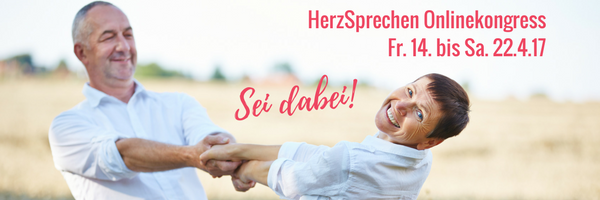 Liebe(r) Vorname,eigene Einleitung …..Wir möchten Dich auf den ganz besonderen HerzSprechen-Onlinekongress und HerzSprechen® - die revolutionäre Art miteinander zu sprechen aufmerksam machen.Der HerzSprechen-Kongress 2017 ist für DICH, wenn …– Du eine lebendige und glückliche Beziehung willst– Du tiefe Intimität erleben möchtest– Du mehr Zeit mit dem anderen haben möchtest– Du Dich gesehen und gehört fühlen möchtest– Deine Partnerschaft ganz neu erleben magst– Du Dich nach Nähe und Intimität sehnst– Du Deine sexuellen Wünsche zeigen magst– Du Leichtigkeit und Sinnlichkeit willst– Du ohne Angst über Deine Bedürfnisse sprechen magst– Du Dich endlich so zeigen kannst, wie Du wirklich bist– Du Deine geheimsten Wünsche mitteilen magst– Du mehr Wertschätzungen möchtest– Dein Partner oder Deine Partnerin Dir endlich zuhören soll– Du weniger heftig streiten möchtest– Du nie Recht bekommst und immer Schuld bist– Du wissen willst, wie es Deinem Partner geht– Du am Ende Deiner Kräfte bist– Du Dir Zeit mehr Zeit für Herzensgespräche wünschtSei dabei! Die Türen öffnen sich von Freitag, 14.4. bis Samstag, 22.4.2017.Melde Dich jetzt kostenfrei zum HerzSprechen-Onlinekongress 2017 an=> hier Deinen Provisions-(Affiliate)-Link hinterlegensiehe folgende WEB-Seite:https://kongress2017.herzsprechen.tv/kongress-partner/HerzSprechen® - die revolutionäre Art miteinander zu sprechenWie laufen die Gespräche in Deiner Beziehung?Erschreckst Du auch, wenn Deine Frau oder Dein Mann zu Dir kommt und sagt: Ich möchte etwas mit Dir klären? HerzSprechen ist der rettende Anker für viele schwierige Gesprächssituationen
HerzSprechen ist eine einfache und effektive Möglichkeit und Methode ein Paargespräch zu führen, das NICHT im Streit endet, sondern in die Tiefe führt und Dich berührt. HerzSprechen ist wirklich eine UNGLAUBLICHE Erfahrung. Probier‘s aus! Erfahre mehr auf der Webseite HerzSprechen.TV